Servicios de Prevención y Protección	Página 1 de 2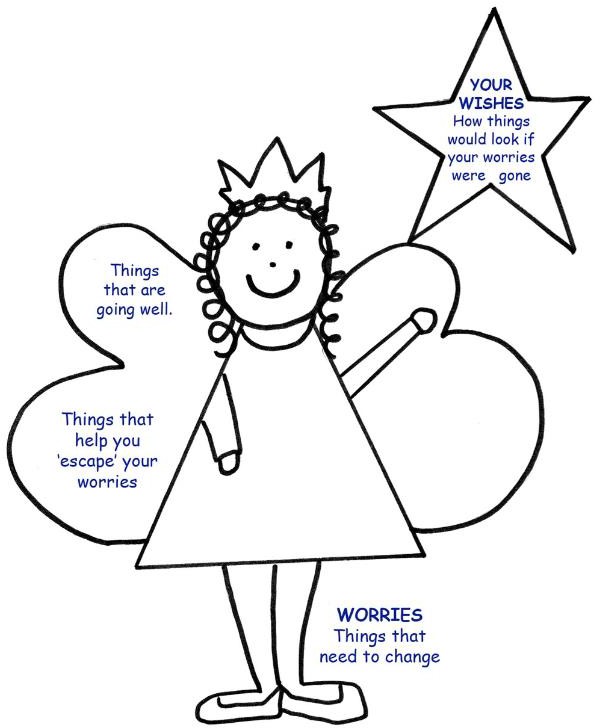 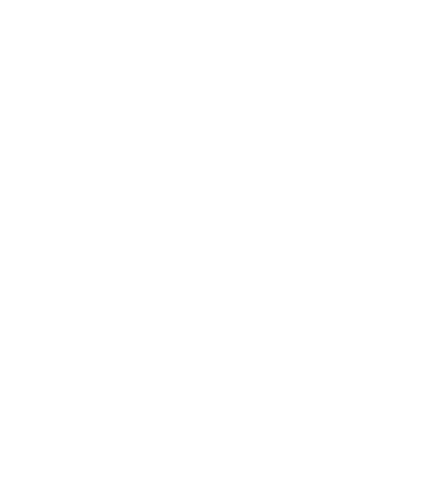 Tus Deseos¿Cómo se verían las cosas si tus preocupaciones se hubieran ido?Preocupaciones Cosas que necesitancambiar.Servicios de Prevención y Protección	Página 1 de 2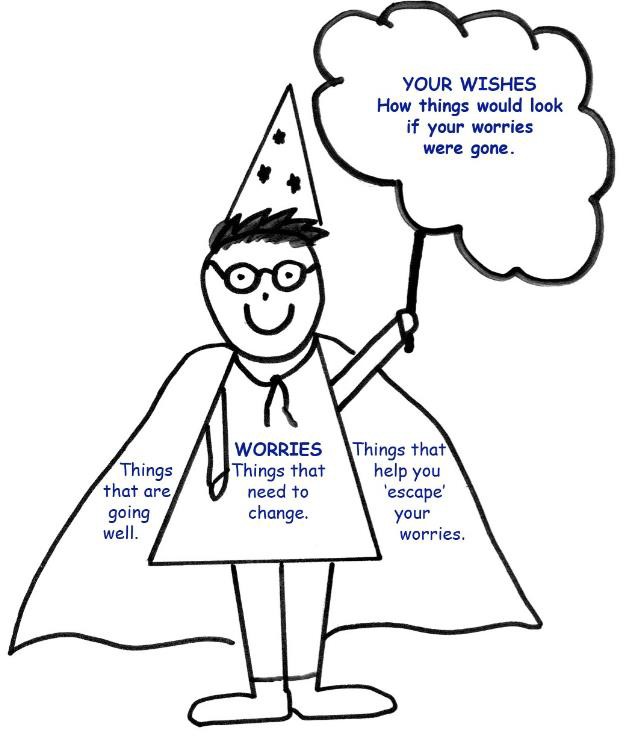 